.WALK, WALK, ¼ TURN SAILOR, STEP, ¼ TURN STEP BACK, SLIDE, & CROSS¼ TURN, ½ TURN, ½ TURN, TOUCH FORWARD, TOUCH BACK, ½ TURN, SHUFFLEOUT, OUT, HOLD, SAILOR, SAILOR ¼ TURN, TOUCH, STEP½ TURN TOUCH, STEP, KICK BALL CROSS, KICK BALL CROSS, ROCK, ¼ TURNREPEATSlippery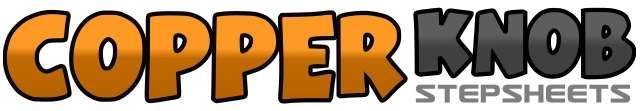 .......Count:32Wall:4Level:Improver.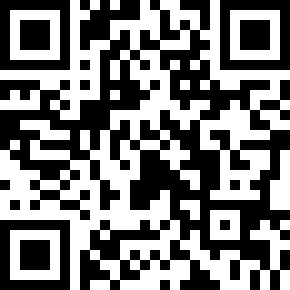 Choreographer:Tripple xXx (UK)Tripple xXx (UK)Tripple xXx (UK)Tripple xXx (UK)Tripple xXx (UK).Music:Funny How Time Slips Away - Lyle Lovett & Al GreenFunny How Time Slips Away - Lyle Lovett & Al GreenFunny How Time Slips Away - Lyle Lovett & Al GreenFunny How Time Slips Away - Lyle Lovett & Al GreenFunny How Time Slips Away - Lyle Lovett & Al Green........1-2Walk forward right, left3&4¼ turn right cross right behind left, step left to left, step forward on right5-6Step forward on left, ¼ turn left long step back on right7&8Hold, step left next to right, cross right over left1-2¼ turn left on left, ½ turn left step back on right3-4½ turn left step forward on left, touch right toe forward5-6Touch right toe back, ½ turn right on right7&8Shuffle forward left, right left&1-2Step out to right on right, step out to left on left, hold3&4Cross right behind left, step left to left, step right on right5&6¼ turn left cross left behind right, step right to right, step left on left7-8Touch right toe forward bumping right hip forward, step right in place1-2½ turn left touch left toe forward bumping left hip forward, step left in place3&4Kick right foot to right diagonal, step right next to left, cross left over right5&6Kick right foot to right diagonal, step right next to left, cross left over right7-8Rock right foot to right, ¼ turn left on left